Your recent request for information is replicated below, together with our response.The caution read to someone before they are interviewed under caution - in police custody and for a voluntary interviewA copy of the ‘Pre Interview Review of Rights Aide Memoire’ & year it was published.In response to these questions, please find attached the relevant information and document.The caution read to someone before they are charged with an offence in police custody.The caution wording is below - “I am going to charge you, but before I do so I must caution you that you do not need to say anything in answer to the charge but anything you do say will be noted and may be used in evidence. Do you understand?” (Await reply). “The charge against you is that you did ____ (specify wording of charge). Do you understand?” (Await reply). “Have you anything to say?” (Note reply).”If you require any further assistance please contact us quoting the reference above.You can request a review of this response within the next 40 working days by email or by letter (Information Management - FOI, Police Scotland, Clyde Gateway, 2 French Street, Dalmarnock, G40 4EH).  Requests must include the reason for your dissatisfaction.If you remain dissatisfied following our review response, you can appeal to the Office of the Scottish Information Commissioner (OSIC) within 6 months - online, by email or by letter (OSIC, Kinburn Castle, Doubledykes Road, St Andrews, KY16 9DS).Following an OSIC appeal, you can appeal to the Court of Session on a point of law only. This response will be added to our Disclosure Log in seven days' time.Every effort has been taken to ensure our response is as accessible as possible. If you require this response to be provided in an alternative format, please let us know.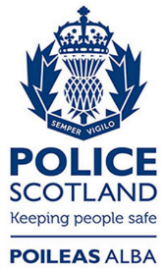 Freedom of Information ResponseOur reference:  FOI 23-0483Responded to:  13 March  2023